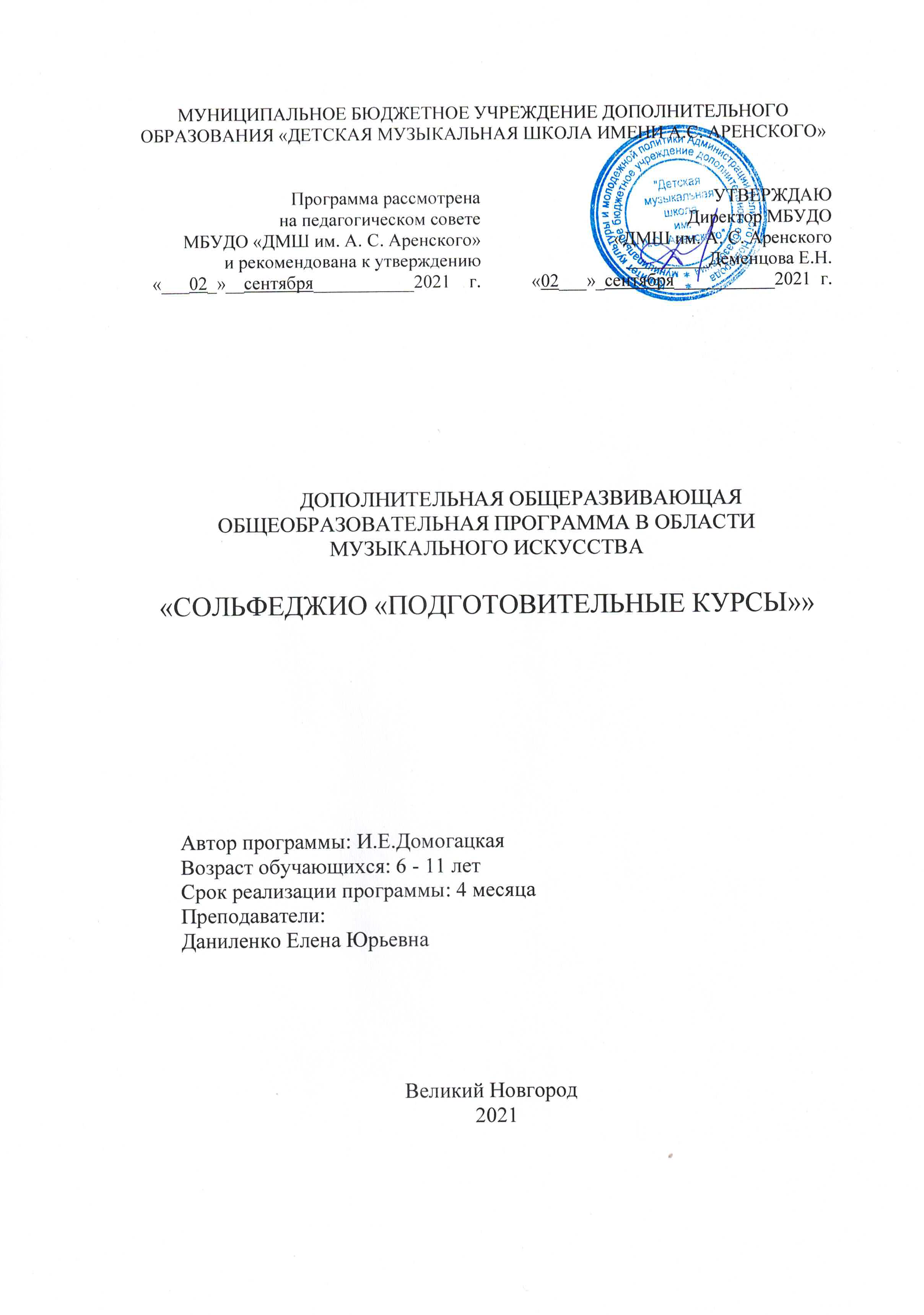 МУНИЦИПАЛЬНОЕ БЮДЖЕТНОЕ УЧРЕЖДЕНИЕ ДОПОЛНИТЕЛЬНОГО ОБРАЗОВАНИЯ «ДЕТСКАЯ МУЗЫКАЛЬНАЯ ШКОЛА ИМЕНИ А.С. АРЕНСКОГО»ДОПОЛНИТЕЛЬНАЯ ОБЩЕРАЗВИВАЮЩАЯ ОБЩЕОБРАЗОВАТЕЛЬНАЯ ПРОГРАММА В ОБЛАСТИ    МУЗЫКАЛЬНОГО ИСКУССТВА«СОЛЬФЕДЖИО «ПОДГОТОВИТЕЛЬНЫЕ КУРСЫ»»         Автор программы: И.Е.Домогацкая         Возраст обучающихся: 6 - 11 лет         Срок реализации программы: 4 месяца         Преподаватели:         Даниленко Елена ЮрьевнаВеликий Новгород                                                   2021Пояснительная запискаДополнительная общеразвивающая общеобразовательная программа в области музыкального искусства «Сольфеджио «Подготовительные курсы»» разработана в соответствии с Федеральным законом № 273-ФЗ от 29.12.2012 г. «Об образовании в Российской Федерации», на основе и с учетом Приказа Министерства просвещения РФ от 09.11. 2018 г. N 196 «Об утверждении Порядка организации и осуществления образовательной деятельности по дополнительным общеобразовательным программам» и реализуется в муниципальном бюджетном учреждении дополнительного образования «Детская музыкальная школа им. А.С. Аренского».Программа разработана на основе «Примерной программы по сольфеджио» для детских музыкальных школ и детских школ искусств, одобренной Научно-методическим центром по художественному образованию Министерства культуры РФ, составитель: И.Е. Домогацкая.Направленность данной программы – художественная.Педагогическая целесообразность данной образовательной программы обусловлена тем, что музыкальное образование призвано решить ответственные задачи эстетического воспитания и формирования мировоззрения, художественных вкусов и профессионального мастерства молодых музыкантов, готовить пропагандистов музыкальной культуры.Данная программа является актуальной на сегодняшний день. Она составлена с учетом современных требований и достижений музыкального искусства и соответствует уровню развития детей 6-11 лет.В программе учтены основные цели и задачи по эстетическому развитию детей, которые способствуют более рациональному  и сбалансированному  распределению учебной нагрузки.Цель данной программы: формирование и развитие у учащихся музыкально-слуховых представлений; формирование вокально-интонационных навыков ладового чувства; воспитание чувства метроритма.Для достижения данной цели формируются следующие задачи:Обучающие:- изучение основ музыкальной теории- обучение музыкальной грамоте- анализ отдельных элементов музыкальной речи- пение мелодий, попевок, песен со словами и нотамиРазвивающие:- всесторонне развить музыкальные задатки и способности детей- развитие у учащихся мелодического, гармонического, внутреннего слуха- развитие у учащихся чувство лада-развитие у учащихся музыкального мышления и памятиВоспитательные:- воспитание интереса к музыке- воспитание чувства метроритма- воспитание музыкального восприятия.Отличительной особенностью данной программы является то, что она адаптирована к условиям образовательного процесса детской музыкальной школы. Особенностью этой программы является дифференцированный подход к процессу обучения каждого учащегося.Возраст детей, участвующих в реализации данной программы 6-11 лет.Сроки реализации данной программы – 4 месяца обучения.             Форма и режим занятий.Формой организации обучения является групповое занятие,  (наполняемость группы – до 12 человек).Рекомендуемый объем часов: 1 уч. час в неделю (40 минут) ,  16 часов в учебном году.  Ожидаемый результат и способы определения результативности: так как при традиционной системе приема детей в музыкальную школу, когда ребенок попадает в непривычные условия и может не проявить своих истинных знаний и возможностей, очень сложно определить способен ли ребенок обучаться в музыкальной школе или нет, следует дать возможность всем детям, не имеющим физических и психических отклонений, раскрыть свои возможности в занятиях музыкой.  Итоговые экзамены, в том числе и по предмету сольфеджио, в конце года уже намного точнее предопределяют целесообразность дальнейшего обучения. Требования к знаниям: Знакомство с клавиатурой и клавишами, регистрами, название звуков, скрипичный ключ и нотный стан, первоначальные навыки нотного письма; понятие высокие и низкие звуки, звукоряд, гамма, ступени; знаки альтерации (диез, бемоль), мажор, минор, тон,  полутон; интервалы; тоника, дирижирование в размере 2/4, длительности нот; доли, сильная, слабая; паузы.Требования к умениям: определение на слух и осознание: характера музыкального произведения, лада,  темпа, динамических оттенков; пение песен - упражнений из 2-3-х соседних звуков с постепенным расширением диапазона и усложнением, мажорных гамм вверх и  вниз, мажорного и минорного трезвучий от звука, пение выученных песен , пение по нотам простейших мелодий, проработка размеров 2/4, различные длительности. На слух – определение интервалов.             Формы подведения итогов реализации данной программы.Проверка накопленных знаний, умений, навыков учащихся осуществляется в соответствующих практических формах деятельности. В конце учебного года проводится экзамен, в форме контрольного урока  и сочетает в себе групповые и индивидуальные виды проверки. Такая форма проведения экзамена дает  возможность ребенку, который находится в привычных для него условиях, чувствовать себя свободно и комфортно и в полной мере раскрыть свои способности, а также продемонстрировать навыки, приобретенные им в процессе обучения. Опрос проводит педагог, ведущий данную группу.       Примерные требования к концу учебного года:Спеть одну из пройденных в году песен с аккомпанементом преподавателя, который обращает внимание на выразительность исполнения, эмоциональность, чувства ансамбля, формы.Спеть знакомую песенку со словами или называя ноты, прохлопывая ее ритм или пульс ( или показывая ручными знаками).Определить на слух несколько из пройденных интервалов.Прохлопать – повторить ритмический рисунок, предложенный преподавателем.Выложить или записать ритм небольшой попевки (или прохлопанного ритмического рисунка) и прохлопать его (можно - называя ритмослоги).Учебный план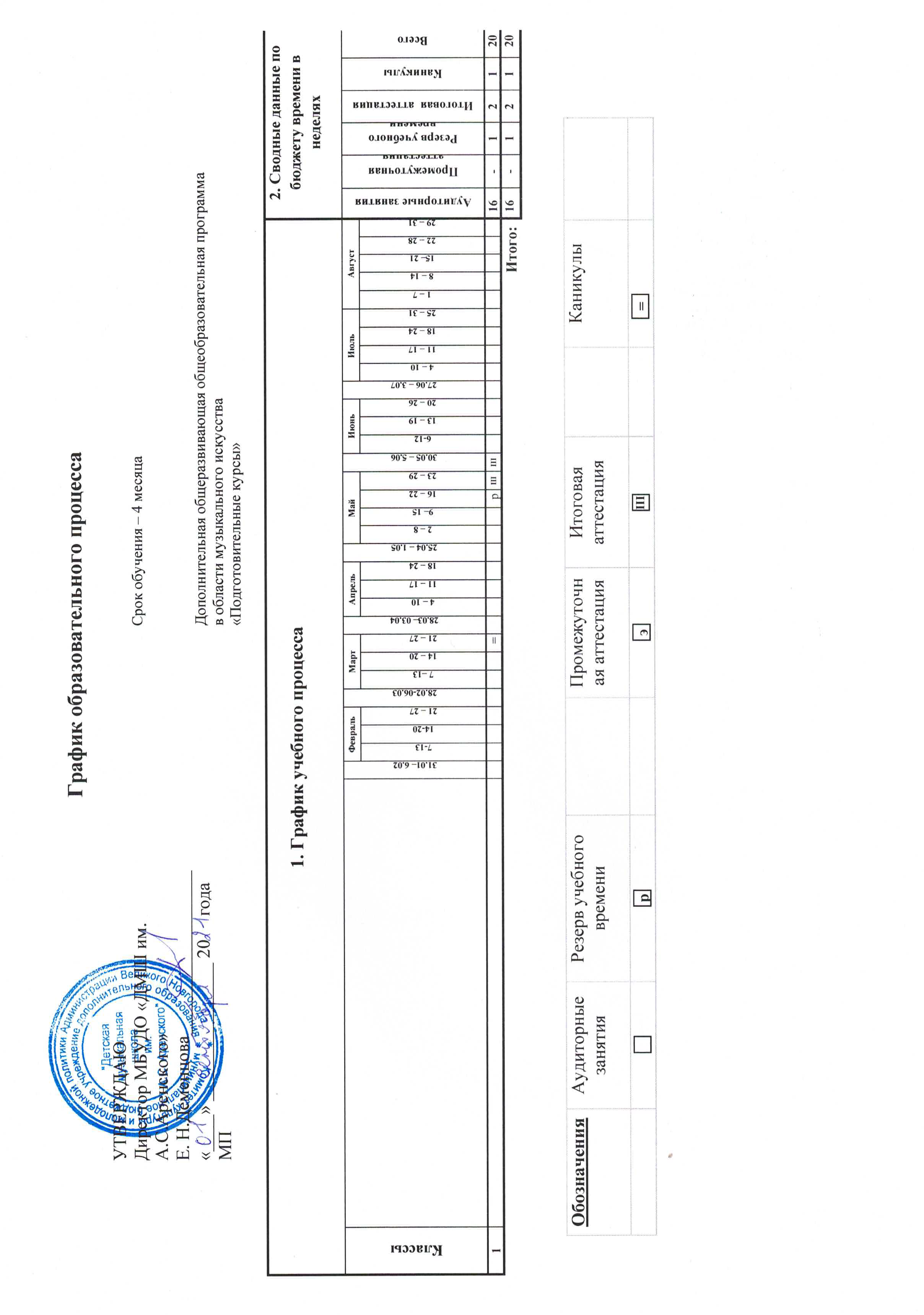                                           Учебно-тематический планСодержание программыВоспитание и развитие вокально-интонационных навыков и Ладового чувства.Выработать у детей правильную певческую установкуПеть, не форсируя звукПравильно произносить гласные. Уметь тянуть долгие звуки и снимать их по показу педагогаРазвивать кантилену на коротких фразахЧетко произносить согласные, вырабатывать хорошую дикцию и артикуляциюВыполнять ритмический рисунок произнесением текста песни нараспев в соответствующем ритме, или прохлопывая его в ладошиВыявлять логические ударения в текстеУметь петь не выделяясь из хора, слушать себя и окружающих. Начинать петь одновременно по показу педагога или после инструментального вступленияСамостоятельно импровизировать мелодии на данный текстДля развития внутреннего слуха: самостоятельно интонировать знакомую песню в произвольной тональностиПеть выученную песню частично вслух, частично про себя по показу педагогаВключать в работу песни с элементами игры в виде диалогов, инсценировок, а также с использованием музыкальных  и ударных инструментов. На протяжении учебного года следует возвращаться к некоторым пройденным песням, используя их в связи с новыми учебными задачами, а также с целью совершенствования качества исполнения.Воспитание музыкального восприятия.Пересказать содержание прослушанных песен, обращая внимание на характер и изобразительные моменты в музыкеПрослушав музыку, определить ее характер, настроение, жанровую основу (марш, песня, танец)Прослушав музыку, отмечать основные средства музыкальной выразительности: темп, динамику, регистры, штрихи, определять изобразительные моменты в изложенииРазличать на слух ладовую окраску в связи с характером музыкиПознакомить детей с понятиями: куплетная форма, запев и припев, вступление и заключение, мелодия и аккомпанементОпределить на слух устойчивые и неустойчивые окончания музыкальных построенийСлушая песню или пьесу в двух- или трехчастной форме, отмечать контрастность или повторность частей, членение на фразыФормирование первоначальных звуковысотных и ладовыхПредставлений, знакомство с элементамиМузыкальной грамоты.Воспитание звуковысотного и ладового слуха – одна из важнейших и наиболее сложных задач, стоящих перед педагогом подготовительной группы. На этом этапе обучения закладываются основы сознательного восприятия мелодии, формируются навыки сольфеджирования, развиваются творческие задатки детей.В практике начального музыкального образования сложилось несколько различных направлений развития ладового слуха. Наиболее распространенными являются методические направления:1.метод, основанный на абсолютной сольмизации2.метод, использующий элементы относительной сольмизации.Также возможно объединение относительной сольмизации с абсолютной по мере изучения ступеней лада. Такое сочетание систем открывает путь в дальнейшем к абсолютной сольмизации и хорошему ориентированию в тональностях.К формированию первоначальных звуковысотных и ладовых представлений относиться:Знакомство со звучанием верхнего, среднего, нижнего регистровОпределение на слух направления мелодического движения с выявлением повторности, поступенности, скачковОпределение на слух верхнего и нижнего звука в мелодических интервалах на основе прослушивания и исполнения песенРазучивание песен и попевок, пение их  с текстом от разных звуков с предварительной настройкой и без нее.Показ мелодического рисунка разученных песен по пособиям с «вертикальным» расположением звуков- символов или рукой в воздухеУзнавание знакомых песен по наглядному показу мелодического рисунка, выполненного педагогомИзучение названий клавиш (первоначально трех- четырех), нахождение их во всех октавах с фиксацией внимания на звучании их в первой октавеЗнакомство с нотоносцем, скрипичным ключом и с записью изученных звуков в первой октавеЗнакомство с понятиями «диез» и «бемоль», их графической записьюЗнакомство с мажорной и минорной «окрашенностью» музыкальных произведений на основе разучиваемых и прослушиваемых песен и пьесДопевание заключительного звука в знакомых и незнакомых мелодиях на нейтральный слог. Знакомство с понятием «тоника».Определение на слух законченного или незаконченного характера окончания фразы. Импровизация с текстом или на нейтральный слог ответной фразы на заданную вопроснуюЗнакомство с полным звукорядом мажорной гаммы. Выполнение слуховых и интонационных упражнений на основе мажорного звукорядаЗнакомство с понятием «интервал», определение на слух некоторых пройденных в году интервалах.Работа над метроритмом.Прохлопывание метрических долей, шаги или игровые движения под музыкуФиксация сильных долей в пройденных размерах в упражнениях и играх Речевые упражнения: произнесение отдельных слов, имен детей, коротких стихов с выделением ударных слоговИнтуитивное восприятие простого ритмического рисунка (2-4 такта), выполнение его в игровых и творческих упражнениях под музыкуУпражнения на развитие ритмической памятиУзнавание по ритмическому рисунку знакомых песенИмпровизация ритмического рисунка на данный стихотворный текстЗнакомство с длительностями: четвертной, восьмой; паузамиПроизнесение ритмо-слогами или показ условными движениями ритмического рисунка прослушанной короткой мелодии при повторении ее под музыку или по памятиВыполнение одной группой детей ритмического рисунка, а другой- метрических долей под знакомую музыкуВыполнение шагами метрических долей под музыку в размере две четверти с одновременным прохлопываниемв ладоши несложного ритмического рисунка (для продвинутых групп)Простукивание по столу одной рукой ритмического рисунка, а другой - метрических долей (для продвинутых групп)Чтение хлопками или/и условными движениями ритмического рисунка знакомой песни, записанного на доскеСамостоятельная запись ритмического рисунка после прослушивания знакомой короткой мелодии или отдельной фразыЭлементарное музицирование на детских  музыкальных инструментах.Применение ударных инструментов на уроке сольфеджио с элементами ритмики в подготовительных группах плодотворно сказывается на решении самых разнообразных задач музыкального развития учащихся.Игра в оркестре организует детей, вовлекая их в активное мизицирование, воспитывает навык ансамблевого исполнения, развивает внимание, память, внутренний, тембровый слух, чувство метроритма и чувство формы, побуждает к творческим поискам, помогает сосредоточить внимание на различных элементах музыкальной выразительности.Музицирование на детских музыкальных инструментах не является самоцелью и не должно занимать много времени на уроке. Отдельные музыкальные инструменты можно использовать в других формах работы и музицирования – в пении, движении, в играх.Основу оркестра составляют ударно-шумовые инструменты. Например, можно использовать бубны, деревянные палочки (или ложки), погремушки (или маракасы), треугольник и т.д.Музыкальные движения.Как и работа над метроритмом, задания по музыкальному движению подчинены на каждом уроке освоению различных понятий музыкальной грамоты: длительности звука, сильной и слабой доли, музыкальных размеров, фразы, затакта и т.д. Наряду с этим задания по музыкальному движению включают в себя приобретению «азов» выразительного движения. Музыкальные движения можно «одушевлять» какой-либо «программой». Следует добиваться полной связи движений с музыкой: ощущение характера музыки, темпа, динамики, строения музыкального произведения. Оснащенные первоначальным запасом выразительных движений, дети используют их в дальнейшем в свободной импровизации.Раздел работы по музыкальному движению органически связан со слушанием музыки, что позволяет использовать в музыкальных занятиях образцов высокохудожественной классической и современной музыки.МЕТОДИЧЕСКОЕ ОБЕСПЕЧЕНИЕ ПРОГРАММЫОбеспечение программы методическими материалами:1. Методическое сообщение «Характерные особенности абсолютного                              слуха», сост. Кашникова Л.А.2. Методическое сообщение «Воспитание вокально –интонационных навыков и ладового чувства на уроках сольфеджио в подготовительной группе», сост. Даниленко Е.Ю.3. Методическая работа « Развитие чистоты интонации в пении учащихся  подготовительных отделений музыкальных школ», сост. Копейкина Т.А.4. Методическая работа «Психология музыкальных способностей», сост. Даниленко Е.Ю.5. Методическая работа «Гармонический слух и основы его развития», сост. Кашникова Л.А.6. . Методическая работа «Занятия музыкой со слабослышащими детьми по программе ДМШ. Методика И.С.Белик.».                                       Дидактический материалКарточки – длительности нотКарточки - ноты на нотном станеКарточки - интервалыНаглядное пособие «Подвижная нота»Наглядное пособие «Лесенка»Наглядное пособие «Звон-город»Портреты русских и зарубежных композиторЛекционный материал:1.Лекция – беседа для родителей «0» классов «Предмет сольфеджио».2.Лекция – беседа для родителей выпускных классов «Проведение экзаменов по сольфеджио».Материально-техническое оснащение занятий (кабинет для занятий):Доска – 1 шт.Столы – 7 - 12 шт.Стулья – 14 шт.ФортепианоУдарно-шумовые инструментыМузыкальный центр          7.  Шкаф для хранения методической литературы и учебников, дисков, аудиокассет.                                      Методическая литература 1.Домогацкая И.Е. Сольфеджио. Примерная программа и методические рекомендации для подготовительных отделений детских музыкальных школ и детских  школ искусств. – М.,2003. – 31 с.2.Домогацкая И.Е. 90 поурочных планов по предметам «Развитие музыкальных способностей» и «Развитие речи». К учебному курсу для детей 3-5 лет. – М.: Классика – XXI, 2004. – 44с.3.Котляревская-Крафт М., Москалькова И., Батхан Л. Сольфеджио для подготовительных отделений: Разработка уроков. – Л.:Музыка, 1984. – 75с.4.Котляревская-Крафт М., Москалькова И., Батхан Л. Сольфеджио для подготовительных отделений: Домашние задания. – Л.:Музыка,1984. – 30с.5.Москалькова И., Рейниш М. Уроки сольфеджио в дошкольных группах детских музыкальных школ : Методическое пособие. – М.: Музыка, 1998. – 120с.                                            Литература.1.Андреева М., Конорова Е. Первые шаги в музыке. – М.: Советский композитор,1991. – 151с.2.Артоболевская А. Первая встреча с музыкой. Вып. 1. – М.: Советский композитор, 1996. – 167с.3.Барабошкина А. Сольфеджио для 1 класса ДМШ.- М.    ,1975. 4. Бырченко Т. С песенкой по лесенке. – М.: Советский композитор, 1983. – 111с.5. Вейс П. СВтупеньки в музыку. – М.: Советский композитор, 1987. – 196с.6.Ветлугина М. Музыкальный букварь. – М.: Музыка, 1988.-110с.7.Воспитатель. Дети. Музыка каждый день. Музыкальная хрестоматия для воспитателей детских дошкольных учреждений и студентов педагогических колледжей и училищ. –С.Пб.: Санкт-Петербургское высшее педагогическое училище,1997. – 244с.8.Давыдова Е.В., Запорожец С.Ф. Музыкальная грамота. – М.: Государственное музыкальное издательство, 1956. – 176с.9.Зебряк Т. Играем на уроках сольфеджио. – М.: Музыка, 1990. – 63с.10.Металлиди Ж., Перцовская А. Сольфеджио «Мы играем, сочиняем и поем» : Учебное пособие для дошкольной группы детской музыкальной школы.- СПб.: Композитор,1999. – 92с.11.Перунова Н. Музыкальная азбука. –Л.: Советский композитор,1990. – 37с.                     Программа рассмотрена на педагогическом советеМБУДО «ДМШ им. А. С. Аренского»и рекомендована к утверждению«___02_»__сентября___________2021    г.УТВЕРЖДАЮДиректор МБУДО «ДМШ им. А. С. Аренского_________Деменцова Е.Н.«02___»_сентября___________2021  г.№ п/пНаименование предметаКоличество часов в неделюКоличество за весь период обучения1.Сольфеджио подготовительные курсы116Всего:116Наименование темКоличествочасов1.Звуки: высокие, средние, низкие. Громкость  звука. Интонации V –III ступени.12.Короткие и долгие звуки. Скрипичный ключ, нотный стан. Звуки и клавиши Соль и Фа.13.Четвертные и восьмые длительности. Написание штилей. Ноты – Соль, Фа, Ми, Ре, До.14.Акцент. Четвертные и восьмые длительности.15.Метрическая пульсация. Запись нот.16.Лады – мажор, минор. Ноты первой октавы.17.Звукоряд, ступени, тоника. Интонации V, VI , V, III18.Вступление и заключение к песне. Пауза. Графическое изображение репризы.19.Повторение.110.Мелодия и аккомпанемент. Диез.111. Бемоль.112.Интервалы. Интонации  I ,  III, V ступени113.Интервалы.114.Интонации I ,  II, III ступени115.Подготовка к контрольному уроку.116.Контрольный урок.1Итого:16